	Volunteer	  Application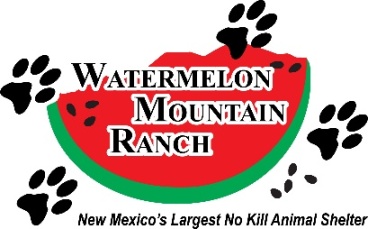 Tell us in which areas you are interested in volunteering.  Please see the back of this form for job descriptions.PRINT CLEARLY.   Everything with an asterisk* must be filled in. PLEASE NOTE THAT AN EMAIL ADDRESS IS OUR MAIN FORM OF COMMUNICATION WITH YOUContact Information							 If under age 18, waiver on the back of this form must be signed by parent or guardian.  If you are under the age of 16, a parent or guardian MUST be present and accompany you at all times.Headphones are NOT allowed when volunteering at the Ranch.Volunteer Orientation is offered the second and fourth Saturdays of the month at 12 Noon at the Ranch.This can be subject to change due to special events or holidays.  Please check our website http://www.wmranch.org before coming.Thank you for your interest in volunteering and we look forward to welcoming you on board!(If using a GPS to locate us, please input Cleveland High School, as we are directly across from it).Volunteer WaiverI, (name) _____________________________am a volunteer performing certain services for Watermelon Mountain Ranch Animal Center. I understand and agree these services are charitable in nature and entirely voluntary and that I will receive no compensation of any kind. I understand that Watermelon Mountain Ranch Animal Center does NOT maintain auto insurance for volunteers. I must maintain my own auto insurance for any damage done to my vehicle while driving for Watermelon Mountain Ranch Animal Center business. I will have a valid driver's license and insurance while transporting animals and/or equipment for Watermelon Mountain Ranch and will provide a copy of my driver's license and insurance before transporting. I will indemnify, hold harmless, release and defend Watermelon Mountain Ranch Animal Center from and against any and all actions, claims, damages, disabilities or expenses that may be asserted by any person or entity arising out of or in connection with my participation as a volunteer for Watermelon Mountain Ranch Animal Center.  (Example-injury from animal bite, or injury from equipment hauling, etc.) Signature__________________________________________________    Date______________________Printed Name__________________________________________ Signature of Parent/Guardian if under age 18_______________________________________ ___________     I allow any photos taken during volunteering to be used for marketing and promotional material.  Please InitialVolunteer Job DescriptionsGENERAL OFFICE			CATS/DOGS					RANCHData Entry, Assisting			Walking dogs, brushing				Handyman type workVisitors, Grant Writing,			and bathing animals, 				such as pulling weeds,Fundraising				helping to clean the kennels			gardening, landscaping,					and cattery, socializing animals,			building maintenance,ADOPTION COUNSELOR			helping with their laundry			painting.Work with potential adopters,		and washing pet bowls.doing cat and dog adoptions.		Vet Clinic: age 18 and over;					This will involve training			training required to assist vet techs				and committing to a schedule.								GOING TO THE DOGSSPECIAL EVENTS				Our resale/adoption center					Helping at Adoption Events,			is now located at Cottonwood					Fur Ball.  Various locations			Mall on the second floor					and hours.  		 			next to Dillards.TRANSPORTATION									Help to sort/price donationsSafely transport animals in		FOSTER CARE					or care/clean for the animalsYour own vehicle. Requires a		Help to care for animals				at the store waiting to beminimal amount of training. 		in your own home. This				adopted.Help run errands, such as 		could be puppies/kittenspicking up pet food / medicine		not yet weaned or not 				HUMANE EDUCATIONfrom various locations.			old enough to be adopted,			Speak to the public at various					or special needs animals.		 	schools or other locations.					Must fill out Foster Application					and do a brief interview. 			PHOTOGRAPHERTake photos at various events and locations.*Name*Street Address*City State ZIP Code*Phone  E-Mail Address*Birthdate                                         *Today’s Date:Please list any physical limitations